R E P U B L I K A  H R V A T S K A   SPLITSKO-DALMATINSKA ŽUPANIJA                GRAD SPLIT        GRADONAČELNIKKLASA: 330-05/19-01/295URBROJ: 2181/01-09-02/16-19-5Split, 30. rujna 2019. godineNa temelju članka 15., 298. i 303. Zakona o javnoj nabavi  („Narodne novine“ broj 120/16), članka 52 Statuta Grada Splita („Službeni glasnik Grada Splita“ broj 17/09, 11/10, 18/13, 39/13, 46/13 – pročišćeni tekst i 11/18) i članka 19. Pravilnika o provedbi postupaka jednostavne nabave („Službeni glasnik Grada Splita“ broj 4/17), Gradonačelnik Grada Splita dana 30. rujna 2019. godine, donosiZAKLJUČAK o poništenju postupka jednostavne nabave za nabavu radova 1. Faze nužne sanacije u svrhu osiguranja sigurnosti posjetitelja Tvrđava Gripe Prihvaća se prijedlog članova stručnog povjerenstva Naručitelja za poništenjem postupka nabave radova 1. Faze nužne sanacije u svrhu osiguranja sigurnosti posjetitelja Tvrđava Gripe u sastavu Katarina Šakić i Sanja Haklička.Poništava se postupak jednostavne nabave za nabavu radova 1. Faze nužne sanacije u svrhu osiguranja sigurnosti posjetitelja Tvrđava Gripe.Zadužuje se Upravni odjel za financijsko upravljanje i kontroling/Odsjek za javnu nabavu za realizaciju ovog Zaključka.Ovaj Zaključak objavit će se u „Službenom glasniku Grada Splita“ i na internetskim stranicama Naručitelja.                                                                                          GRADONAČELNIK                                                                                                   Andro Krstulović Opara, v.r.DOSTAVITI:Članovima stručnog povjerenstva Naručitelja, svimaUpravni odjel za financijsko upravljanje i kontroling/Odsjek za javnu nabavu, ovdjeUredništvu „Službenog glasnika Grada Splita“, ovdjePismohrani, ovdjeOBRAZLOŽENJEGrad Split, Obala kneza Branimira 17, Split, OIB: 78755598868 kao Naručitelj proveo je postupak jednostavne nabave za nabavu radova 1. Faze nužne sanacije u svrhu osiguranja sigurnosti posjetitelja Tvrđava Gripe, evidencijskog broja 2019/03-02-032, objavljen na internetskim stranicama Grada Splita dana 11. rujna 2019. godine.Do roka za dostavu ponuda, dana 20. rujna 2019. godine do 10:00 sati nije pristigla nijedna ponuda. Slijedom navedenog, a sukladno članku 298. stavku 1. točci 7. Zakona o javnoj nabavi (NN 120/2016) postupak jednostavne nabave za nabavu radova 1. Faze nužne sanacije u svrhu osiguranja sigurnosti posjetitelja Tvrđava Gripe se mora poništiti jer do roka za dostavu ponuda nije pristigla nijedna ponuda.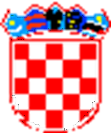 *P/2115220*